ATIVIDADES: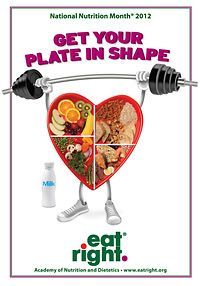 02. A partir da leitura desse pôster, infere-se que a (o)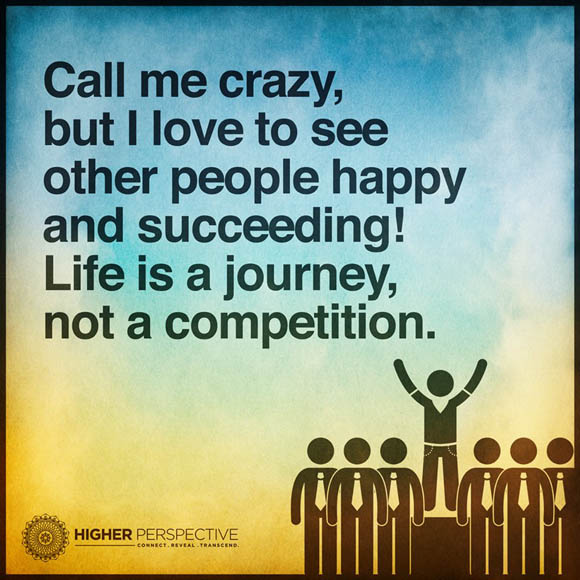 Disponível em http://startingherestartingnow.net/life-journey-competition/. Acesso em 07 de abr.de 2020.03. Ao lermos o pôster, verificamos que o autor traz uma definição sobre vida. Identifique-a. Em seguida, verifique se você concorda ou não, justificando a sua resposta.------------------------O Simple Future (Futuro Simples), também chamado de Future Simple, é um tempo verbal usado para expressar ações futuras que irão ocorrer.Exemplos:They will buy a new house. (Eles comprarão uma casa nova.)I will not visit my cousin tomorrow. = I won't visit my cousin tomorrow. (Não visitarei minha prima amanhã.)Will they buy a new house? (Eles comprarão uma casa nova?)Disponível em https://www.todamateria.com.br/simple-future/ Acesso em 07 de abr. de 2020Agora, vamos ler a comic strip de Calvin e identificar o uso do Simple Future.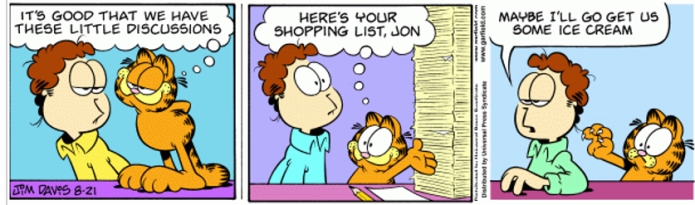 Disponível em gepoteriko.pbworks.com/w/page/31141826/COMICS%20-%20GARFIELD Acesso em 07 de abr. de 202004. Ao lermos o primeiro quadrinho da comic strip, observamos que Garfield se sente satisfeitoentristecido.envergonhado.magoado.05. O autor do texto utiliza a palavra MAYBE , no último quadrinho, para indicarcerteza.incerteza.obrigação.habilidade.06. Sabe-se que o Simple Future é usado para expressar ações futuras. Assim, retire da comic strip uma oração em que o verbo esteja no Simple Future.07. Complete as frases sobre seus planos, usando o Simple Future.I ___________________________ (graduate) in the future.I ___________________________ (work) a lot in 2030.My family __________________________ (travel) next year.Maybe, I ___________________________ (go) to the movies next month.Respostas: Alternativa B. Alternativa C. O cartaz tem como objetivo propor uma reflexão sobre os valores humanos, ressaltando o altruísmo nas relações.O autor define a vida como uma jornada e não como uma competição. Resposta pessoal.Alternativa A.Alternativa B.“Maybe I’ll go get us some ice cream.”O estudante pode responder usando o verbo na forma afirmativa ou negativa, dependendo dos planos dele e de sua família.will graduate / won’t graduatewill work / won’t workwill travel / won’t travelwill go / won’t go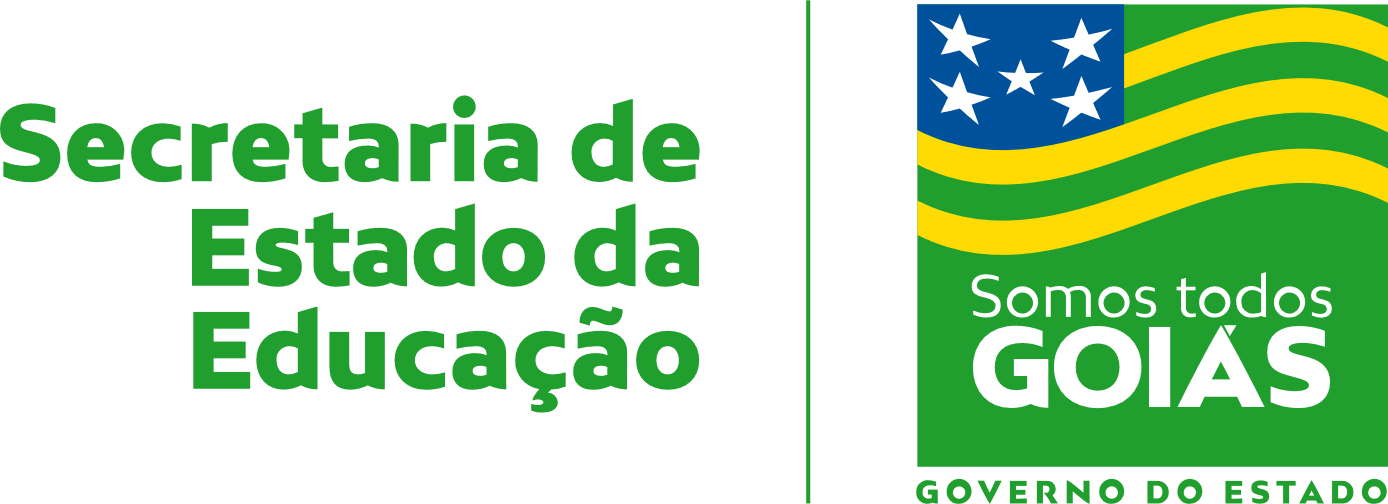 Nome:Data: ___/___/2020Unidade Escolar:Unidade Escolar:Ano: 8ºComponente Curricular: Língua InglesaComponente Curricular: Língua InglesaComponente Curricular: Língua InglesaComponente Curricular: Língua InglesaTema/ Conhecimento: Simple FutureTema/ Conhecimento: Simple FutureTema/ Conhecimento: Simple FutureTema/ Conhecimento: Simple FutureHabilidade: (EF08LI05-A) Relacionar as partes verbais e não verbais de um texto para compreender as informações implícitas ou explicitas e inferir significados para construir interações discursivas relacionadas aos sonhos e projetos pessoais e profissionais sobre o futuro. Habilidade: (EF08LI05-A) Relacionar as partes verbais e não verbais de um texto para compreender as informações implícitas ou explicitas e inferir significados para construir interações discursivas relacionadas aos sonhos e projetos pessoais e profissionais sobre o futuro. Habilidade: (EF08LI05-A) Relacionar as partes verbais e não verbais de um texto para compreender as informações implícitas ou explicitas e inferir significados para construir interações discursivas relacionadas aos sonhos e projetos pessoais e profissionais sobre o futuro. Habilidade: (EF08LI05-A) Relacionar as partes verbais e não verbais de um texto para compreender as informações implícitas ou explicitas e inferir significados para construir interações discursivas relacionadas aos sonhos e projetos pessoais e profissionais sobre o futuro. 